АДМИНИСТРАЦИЯ МУНИЦИПАЛЬНОГО ОБРАЗОВАНИЯНАЗИЕВСКОЕ ГОРОДСКОЕ ПОСЕЛЕНИЕКИРОВСКОГО МУНИЦИПАЛЬНОГО РАЙОНАЛЕНИНГРАДСКОЙ ОБЛАСТИП О С Т А Н О В Л Е Н И Еот  22 ноября 2019 года  № 237Об утверждении муниципальной программы«Благоустройство общественных территорий в г.п.Назия                                                                                МО Назиевское городское поселение в 2020 г.»Руководствуясь ст.179 Бюджетного кодекса Российской Федерации, п.19, ч.1  Федерального закона  №131 от 06.10.2003г. «Об общих принципах организации местного самоуправления в Российской Федерации», Уставом муниципального образования Назиевское городское поселение Кировского муниципального района Ленинградской области (далее - МО Назиевское городское поселение), в целях создания комфортных условий жизнедеятельности населения и повышения уровня благоустройства общественных и дворовых территорий в г.п.Назия МО Назиевское городское поселение:1. Утвердить муниципальную программу «Благоустройство общественных территорий в г.п.Назия МО Назиевское городское поселение в 2020 г.»;2. Опубликовать  постановление  в газете «Назиевский вестник» и разместить в сети Интернет на официальном сайте МО Назиевское городское поселение  (http://nazia.lenobl.ru/) ;3.  Постановление вступает в силу  после официального опубликования.Заместитель главы администрации                                         О.И. КибановРазослано: дело, отдел ЭиФ МОНГП, Сайт, «Назиевский Вестник», прокуратура, РегистрПриложениек постановлению  администрации                                                                                                                                 МО Назиевское городское поселение                                                                                      от 22 ноября  2019 года №237Паспорт муниципальной программы«Благоустройство общественных территорий в г.п.Назия                                             МО Назиевское городское поселение в 2020 г.»Раздел I. Анализ текущей ситуации в сфере благоустройства общественных территорий в г.п.Назия МО Назиевское городское поселение   Надлежащее  состояние  общественных территорий  является  важным  фактором  при формировании благоприятной экологической и эстетической городской среды. Одним из основных направлений деятельности органов местного самоуправления является организация комфортных условий жителей МО Назиевское городское поселение, которая в соответствии с Федеральным законом от 06.10.2003 № 131-ФЗ «Об общих принципах организации местного самоуправления в Российской Федерации» отнесена к вопросам местного значения.   Реализация  соответствующих полномочий  на  территории  г.п.Назия МО Назиевское городское поселение предусматривает  осуществление  мероприятий  по благоустройству и содержанию территории, размещению объектов благоустройства, направленных  на   обеспечение  и   повышение  комфортности  условий   проживания граждан поддержание и улучшение санитарного и эстетического состояния территории, а также на создание современной городской среды.   Комплексное благоустройство дворовых территорий и общественных территорий позволит поддержать их в надлежащем состоянии, повысить уровень благоустройства, выполнить архитектурно-планировочную организацию территории, обеспечить благоприятные условия отдыха и жизни жителей.   Результаты оценки текущего состояния сферы благоустройства в г.п.Назия МО Назиевское  городское поселение показали, что благоустройство территорий полностью  или частично не отвечает современным требованиям, установленным нормами Градостроительного кодекса Российской Федерации.Основными проблемами в области благоустройства общественных пространств в г.п.Назия являются:1) недостаточное количество игровых элементов на детских площадках;2) недостаточное количество уличных спортивных тренажёров на спортивных площадках.Раздел II. Приоритеты в сфере благоустройства, формулировка целей и постановка задач муниципальной программы.   В соответствии с основными приоритетами государственной политики в сфере благоустройства, стратегическими документами по формированию комфортной городской среды федерального уровня, приоритетами муниципальной политики в области благоустройства является комплексное развитие современной инфраструктуры на основе единых подходов. Основной целью муниципальной программы является повышение уровня благоустройства нуждающихся в благоустройстве общественных территорий в г.п.Назия.Перечень и значения целевых индикаторов и показателей отражены в приложении №1 к паспорту муниципальной программы.Ожидаемым конечным результатом муниципальной программы является достижение следующих показателей до значения индикаторов, установленных в паспорте программы.Раздел III. Обобщённая характеристика мероприятиймуниципальной программы.Реализацию основного перечня мероприятий муниципальной программы осуществляет МКУ«УХОиТ» МО Назиевское городское поселение, которое будет выполнять основные работы по благоустройству локальных общественных пространств.Для реализации муниципальной программы будут также привлекаться организации, определяемые в соответствии с Федеральным Законом от 05.04.2013 № 44-ФЗ «О контрактной системе в сфере закупок товаров, работ, услуг для обеспечения государственных и муниципальных нужд».Перечень основных мероприятий и финансовых затрат по каждому мероприятию  муниципальной программы представлен в приложении № 2 к муниципальной программе.Раздел IV. Общий объём финансовых ресурсов, необходимых для реализации муниципальной программы.При планировании ресурсного обеспечения муниципальной программы учитывалась реальная ситуация в финансово-бюджетной сфере МО Назиевское городское поселение. Финансирование мероприятий муниципальной программы осуществляется за счет средств бюджета МО Назиевское городское поселение.Сводные финансовые затраты по направлениям приведены в приложении №3.Наибольшее отрицательное влияние на реализацию программы могут оказать финансовые риски, которые содержат угрозу срыва реализации программы. В связи с этим наибольшее внимание необходимо уделять управлению финансовыми рисками. Для минимизации возможных отрицательных последствий решения проблемы необходимо предпринять ряд мер, таких как:- мониторинг хода реализации мероприятий программы;- широкое привлечение общественности к реализации и оценке результатов реализации программы;- обеспечение публичности отчетов о ходе реализации программы.Приложение № 1к  муниципальной программеПеречень целевых показателей муниципальной программы «Благоустройство общественных территорий в г.п.Назия                                             МО Назиевское городское поселение в 2020 г.»Приложение № 2к муниципальной программеПеречень основных мероприятий муниципальной программы «Благоустройство общественных территорий в г.п.Назия МО Назиевское городское поселение в 2020 г.»Приложение № 3к муниципальной программеОбъем финансовых ресурсов, направленных на реализацию мероприятий муниципальной программы«Благоустройство общественных территорий в г.п.Назия МО Назиевское городское поселение в 2020 г.»Наименование программыБлагоустройство общественных территорий в г.п.Назия МО Назиевское городское поселение в 2020 г.Разработчик программыАдминистрация МО Назиевское городское поселениеОтветственный исполнитель программыАдминистрация МО Назиевское городское поселениеСоисполнители программыМКУ «УХОиТ» МО Назиевское городское поселениеУчастники программы Администрация МО Назиевское городское поселение, МКУ «УХОиТ» МО Назиевское городское поселениеЦель муниципальной программыПовышение уровня благоустройства общественных территорий г.п.Назия МО Назиевское городское поселениеЗадачи муниципальной программы1. установка новых элементов благоустройства на общественные территории в г.п.Назия;2. установка новых игровых элементов на общественные территории в г.п.Назия;3. приобретение и установка спортивного оборудования (тренажёров) для сдач норм Всероссийского физкультурно-оздоровительного комплекса (ГТО)  на стадионе.Целевые показатели (индикаторы) муниципальной программы1. Количество новых установленных игровых элементов  и элементов благоустройства на общественных территориях в г.п.Назия2. Количество спортивного оборудования (тренажёров) для сдач норм Всероссийского физкультурно-оздоровительного комплекса (ГТО) на стадионе.Сроки и этапы реализации муниципальной программыПрограмма реализуется в один этап, срок реализации программы 2020 г. Источники финансирования муниципальной программы бюджет МО Назиевское городское поселение;Объемы финансирования программы2020 год –  196 016 рублей;Финансирование программы осуществляется за счет средств бюджета МО Назиевское городское поселение Ожидаемые результаты реализации программы1. увеличение количества игровых элементов и элементов благоустройства на общественных территориях в г.п.Назия;2. увеличение уличных спортивных тренажёров на стадионе в г.п.Назия №Наименование целевогоиндикатора и показателейпрограммыЕдиницаизмеренияЗначение целевого индикатора и показателя по годамЗначение целевого индикатора и показателя по годам№Наименование целевогоиндикатора и показателейпрограммыЕдиницаизмеренияГод, предшествующий реализации программыГод реализации программы№Наименование целевогоиндикатора и показателейпрограммыЕдиницаизмерения2019 г.2020 г.1.1. Количество новых установленных игровых элементов  и элементов благоустройства на общественных территориях в г.п.НазияЕд.082.2. Количество спортивного оборудования (тренажёров) для сдач норм Всероссийского физкультурно-оздоровительного комплекса (ГТО) на стадионе.Ед.04№п/пНазвание мероприятияОбщая сумма расходовИсточники финансирования№п/пНазвание мероприятия2020 гИсточники финансирования1Установка новых элементов благоустройства на общественные территории в г.п.Назия169 700Местный бюджет1Установка новых элементов благоустройства на общественные территории в г.п.Назия0Бюджет ЛО1.1Установка новых скамеек на придомовой территории дома №2 по ул.Международная 13 500Местный бюджет1.1Установка новых скамеек на придомовой территории дома №2 по ул.Международная 0Бюджет ЛО1.2Установка новых урн на придомовой территории дома №2 по ул.Международная13 500Местный бюджет1.2Установка новых урн на придомовой территории дома №2 по ул.Международная0Бюджет ЛО1.3Установка новых качелей на придомовой территории дома №2 по ул.Международная32 442Местный бюджет1.3Установка новых качелей на придомовой территории дома №2 по ул.Международная0Бюджет ЛО1.4Установка вазона на придомовой территории дома №2 по ул.Международная6 200Местный бюджет1.4Установка вазона на придомовой территории дома №2 по ул.Международная0Бюджет ЛО1.4Установка новых качелей на придомовой территории дома № 18 по Школьному пр.32 442Местный бюджет1.4Установка новых качелей на придомовой территории дома № 18 по Школьному пр.0Бюджет ЛО1.5Установка нового игрового городка на придомовой территории дома        № 18 по Школьному пр.71 616Местный бюджет1.5Установка нового игрового городка на придомовой территории дома        № 18 по Школьному пр.0Бюджет ЛО2Приобретение и установка спортивного оборудования (тренажёров) для сдач норм Всероссийского физкультурно-оздоровительного комплекса (ГТО)  на стадионе26 316Местный бюджет2Приобретение и установка спортивного оборудования (тренажёров) для сдач норм Всероссийского физкультурно-оздоровительного комплекса (ГТО)  на стадионе0Бюджет ЛОИсточники и направления расходовСумма расходов (руб.)Сумма расходов (руб.)Источники и направления расходов2020 годВсегоВсего финансовых затрат,  в т.ч.:196 016196 016Из бюджета МО Назиевское городское поселение196 016196 016Из бюджета Ленинградской области (на условиях софинансирования)00Из федерального бюджета (на условиях софинансирования)00Прочие расходы, в т.ч.:00Из бюджета МО Назиевское городское поселение00Из бюджета Ленинградской области (на условиях софинансирования)00Из федерального бюджета (на условиях софинансирования)00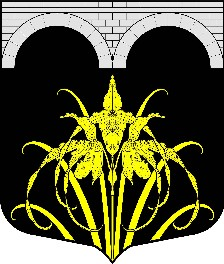 